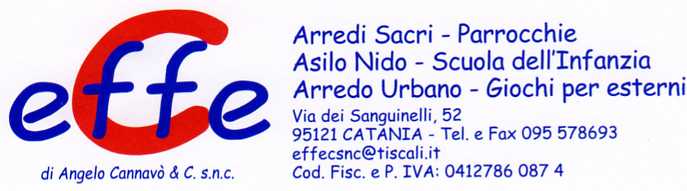 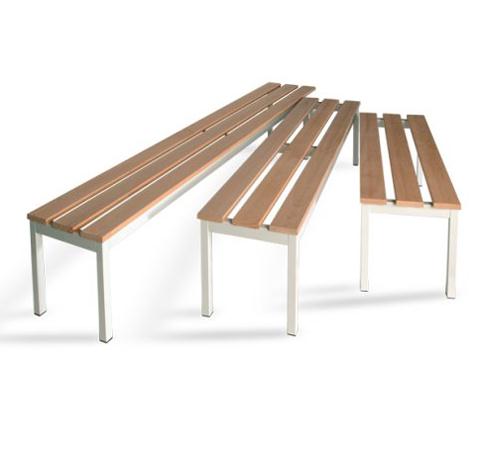 Descrizione: Panca da spogliatoio con struttura in tubolare asezione quadrata in acciaio verniciata a polveriepossipoliesteri e seduta in doghe in legno raminolucidate al naturale.Dotata di piedini antiscivolo, la panca è disponibile indiverse dimensioni: 100-150-200 cm di lunghezza.Adatte per palestre e spogliatoi.Catalogo: Arredi per Asili, Scuole eComunitàCodice: AP21001Categoria: Panche per adulti